Instytut Humanistyczno-Artystyczny. Projektowanie graficzne I stopnia.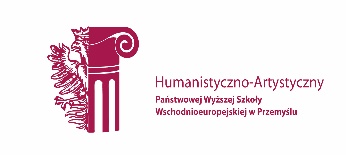 karta ZAJĘĆ (SYLABUS)  I. Zajęcia i ich usytuowanie w harmonogramie realizacji programu2. Formy zajęć dydaktycznych i ich wymiar w harmonogramie realizacji programu studiów.3. Cele zajęć   C 1- Celem zajęć jest nabycie umiejętności oraz wiedzy dotyczących całościowego przygotowania do wydania książki (skład tekstu, prace redakcyjne i graficzne) i poligraficznej realizacji, wprowadzenie do projektowania gazet i czasopism oraz autorskiej wypowiedzi w formie książki artystycznej.C 2- Student posiada umiejętności całościowego opracowania książki, wydawnictwa albumowego, broszury, identyfikacji firmy lub innej formy grafiki użytkowej od strony projektowej, graficznej i przygotowanie do druku w offsetowych zakładach poligraficznych, ew. do drukarni cyfrowych a także umiejętność opracowania i prezentacji wyników badań.        C 3 - Wprowadzenie do projektowania gazet i czasopism oraz autorskiej wypowiedzi w formie książki artystycznej.C 4 - Weryfikacja osiągniętych w toku studiów, kluczowych efektów kształcenia, niezbędnych realizacji pracy dyplomowej, obrony oraz podjęcia studiów drugiego stopnia, jak też pracy  zawodowej.4. Wymagania wstępne w zakresie wiedzy, umiejętności i innych kompetencji.     Swobodne posługiwanie się  programem Adobe InDesign. Zaliczenie przedmiotu: Projektowanie wstępne, Liternictwo i typografia, Edytory wektorowe, Edytory rastrowe. 
Ogólna znajomość historii książki, orientacja we współczesnych trendach projektowania grafiki wydawniczej.5. Efekty uczenia się dla zajęć, wraz z odniesieniem do kierunkowych  efektów uczenia się.6. Treści kształcenia – oddzielnie dla każdej formy zajęć dydaktycznych (W- wykład, K- konwersatorium, L- laboratorium, P- projekt, PZ- praktyka zawodowa)P-projekt7. Metody weryfikacji efektów uczenia się  /w odniesieniu do poszczególnych efektów/8. Narzędzia dydaktyczne9. Ocena osiągniętych efektów uczenia się    9.1. Sposoby ocenyOcena formującaOcena podsumowująca9.2. Kryteria oceny10. Literatura podstawowa i uzupełniająca:Literatura podstawowa:F. Forssman, H.P. Willberg, Pierwsza pomoc w typografii, Wyd. Czysty Warsztat, 2008.J. Felici, Kompletny przewodnik po typografii, Wyd. Czysty Warsztat, 2008.J. Hochuli, Detal w typografii, Wyd. d2d.pl, Kraków 2009.R. Bringhurst, Elementarz stylu w typografii, Wyd. d2d.pl, Kraków 2008.R. Williams, Typografia od podstaw. Projekty z klasą, Wydawnictwo Helion, 2011.Literatura uzupełniająca:Frutiger, Człowiek i jego znaki, Wyd. Do/Optima, 2006.A. Twemlow, Czemu służy grafika użytkowa, Wyd. ABE Dom Wydawniczy, 2006.D. Dabner, Design & layout. Sztuka projektowania, Wydawnictwo Focus, 2004.R. Chwałowski, Typografia typowej książki, Wydawnictwo Helion, 2001.J. Jarzina, Tajniki typografii dla każdego, Wydawnictwo Mikom, 2003.„2+3D – Ogólnopolski Kwartalnik Projektowy”. 11. Macierz realizacji zajęć12. Obciążenie pracą studenta13. Zatwierdzenie karty zajęć do realizacji.1. Odpowiedzialny za zajęcia:                                             Dyrektor Instytutu:Przemyśl, dnia  ………1.Jednostka prowadząca kierunek studiówInstytut Humanistyczno-Artystyczny2. Nazwa kierunku studiówProjektowanie Graficzne3. Forma prowadzenia studiówstacjonarne4. Profil studiówpraktyczny5. Poziom kształcenia studia I stopnia6. Nazwa zajęćPracownia edytorska7. Kod zajęćPG KW 058. Poziom/kategoria zajęćZajęcia kształcenia kierunkowego (zkk)9. Status przedmiotuObowiązkowy10. Usytuowanie zajęć w harmonogramie realizacji zajęćSemestr V,VI11. Język wykładowypolski12.Liczba punktów ECTSSem. V- 4 pkt. ECTS / sem. VI- 5 pkt. ECTS13. Koordynator zajęćProf. Tadeusz Nuckowski14. Odpowiedzialny za realizację zajęćProf. Tadeusz NuckowskiWykładWĆwiczeniaCKonwersatoriumKLaboratoriumLProjektPPraktykaPZInne----Sem. V-45hSem. VI-45h--Lp.Opis efektów uczenia się dla zajęćOdniesienie do kierunkowych efektów uczenia się - identyfikator kierunkowych efektów uczenia sięW_01Zna współczesne techniki powielania i druku wykorzystywane w projektowaniu graficznym zwłaszcza przy opracowywaniu wydawnictw książkowych i czasopism.P6S_WGK_W06W_02Zna zasady projektowania książek, broszur, czasopism, plakatów; Posiada wiedzę pozwalającą na uzyskanie wysokiego stopnia oryginalności w realizacjach projektowych związanych w obszarze edytorstwa. P6S_WGK_W15U_01Posiada umiejętność samodzielnego przygotowania materiałów do wydania książki (skład tekstu, prace redakcyjne i graficzne) i poligraficznej realizacji na różnych nośnikach.P6S_UWK_U06U_02Opanował swój warsztat twórczy łącząc wiedzę z przedmiotów teoretycznych z praktyką  podczas realizacji przy projektowaniu gazet czasopism czy książki autorskiej.P6S_UWP6S_UUK_U10U_03Swobodnie realizuje działania twórcze w sposób wyróżniający się własną stylistyką. Nie rezygnując z własnych ambicji artystycznych potrafi uwzględnić oczekiwania zleceniodawcy. P6S_UOK_U15U_04Posiada umiejętność prezentacji własnej twórczości. Jest przygotowany do merytorycznej refleksji dotyczącej dokonań artystycznychP6S_UKK_U20K_01Jest świadomy konieczności stałego uzupełniania swoich wiadomości i umiejętności,  jest zdolny do samodzielnych działań twórczych, wykorzystując zdobytą wiedzę z zakresu edytorstwa, rozwija ją w kreatywnym działaniuP6S_KRK_K01K_02Potrafi prezentować własne poglądy, opinie oraz potrafi je uzasadnić i poprzeć argumentami.P6S_KKK_K08K_03W sposób świadomy i profesjonalny umie zaprezentować własną działalność artystyczną przy wykorzystaniu najnowszych technologii i możliwości ekspozycyjnych.P6S_KOP6S_KRK_K12Lp.Tematyka zajęć – szczegółowy opis bloków tematycznych semestr  VL. godzinP 1PROJEKT KATALOGU WYSTAWY INDYWIDUALNEJ.plan wydawnictwa, makieta wstępna, format, objętość, okładka, kompozycja strony,redakcja noty biograficznej, skład tekstu, schemat opisu prac,przygotowanie reprodukcji (skanowanie i fotografia prac).Ćwiczenie realizowane w programach: Adobe InDesign i Photoshop.15 hP 2BUDOWA I TYPOGRAFIA KSIĄŻKI: Całościowy projekt książki o objętości kilkudziesięciu stron.strony przedtytułowe, tytułowe, frontispis, kolofon,projektowanie strony (proporcje, format, kolumny, justowanie, marginesy, paginacja),dobór kroju i wielkości liter.Ćwiczenie w programie Adobe InDesign.15 hP 3PROJEKT GAZETY LUB CZASOPISMAPrzegląd i analiza aktualnie wydawanych tytułów.Program- Adobe InDesign.15 hRazemRazem45 hLp.Tematyka zajęć – szczegółowy opis bloków tematycznych semestr  VIP 1PROJEKT I REALIZACJA PRACY DYPLOMOWEJ indywidualna forma wypowiedzi artystycznej, projektowej.45 hRazemRazem45 hSymbol efektu uczenia sięForma weryfikacjiForma weryfikacjiForma weryfikacjiForma weryfikacjiForma weryfikacjiForma weryfikacjiForma weryfikacjiSymbol efektu uczenia sięEgzamin ustnyEgzamin pisemnyKolokwiumProjektSprawdzian wejściowySprawozdanieInneW_01XXRozmowa indywidualnaW_02XXRozmowa indywidualnaU_01XXPrzegląd prac.Obserwacja  aktywnościU_02XXPrzegląd prac. Obserwacja  aktywnościU_03XXPrzegląd prac. Obserwacja  aktywnościU_04XXPrzegląd prac. Obserwacja  aktywnościK_01XXObserwacja  aktywności Przegląd pracK_02XXObserwacja  aktywności Przegląd prac K_03XXObserwacja  aktywnościSymbolRodzaj zajęćN 1Projekt artystyczny połączony z korektą i rozmową indywidualną. Konsultacje w trakcie realizacji pracy, indywidualne omówienie zadania po zakończeniu projektu;N 2Całościowy przegląd dokonań / dyskusja stanowiąca podsumowanie etapu pracy, ustalany indywidualnie z każdym studentem i na każdym etapie realizacji zadania.N 3Praca dyplomowa, obrona dyplomu na podstawie prezentacji pracy projektowej (przeglądu), pracy pisemnej i rozmowy w formie egzaminu.F1Ocena za realizację projektu 1 w sem. VF2Ocena za realizację projektu 2 w sem. VF3Ocena za realizację projektu 3 w sem. VF4Ocena za realizację pracy dyplomowej 4 w sem. VIP1Zaliczenie z oceną za V semestr na podstawie oceny zadań semestralnych  F1,F2,F3 ( średnia zwykła)P2Ocena z egzaminu dyplomowego za semestr VI na podstawie oceny  pracy dyplomowej F4 (ocena promotora, recenzenta oraz komisji dyplomowej). (średnia zwykła) Symbol efektu uczenia sięNa ocenę 3Na ocenę 3,5Na ocenę 4Na ocenę 4,5Na ocenę 5W_01, W_02Osiągnięcie zakładanych efektów uczenia się z pominięciem niektórych ważnych aspektów z zakresu wiedzy o technikach powielania i druku. Posiada wiedzę z obszaru sztuk wizualnych i grafiki użytkowej dotyczące budowy i typografii książki.Osiągnięcie zakładanych efektów uczenia się z pominięciem niektórych istotnych aspektów z zakresu wiedzy o środkach warsztatowych z obszaru technik druku  w projektowaniu graficznym. Posiada wiedzę o istotnych aspektach i zagadnieniach związanych z wiedzą o projektowaniu gazet, czasopism kompozycji strony i znajomości graficznych programów komputerowych.Osiągnięcie zakładanych efektów uczenia się z pominięciem niektórych mniej istotnych aspektów z zakresu wiedzy o projektowaniu wydawnictw książkowych, czasopism, plakatów. Ma wiedzę o całościowym przygotowaniu do wydania książki (skład tekstu, prace redakcyjne i graficzne) i poligraficznej realizacji.Osiągnięcie zakładanych efektów uczenia się obejmujących wszystkie istotne aspekty z pewnymi nieścisłościami z zakresu wiedzy o środkach warsztatowych i formalnych dotyczących liternictwa, typografii, składu tekstu. Ma wiedzę z obszaru grafiki użytkowej a w szczególności posiada szeroką znajomość zagadnień z przedmiotu edytorstwo. Osiągnięcie zakładanych efektów uczenia się obejmujących wszystkie istotne aspekty z zakresu wiedzy o środkach warsztatowych umożliwiających świadomą kreację artystyczną z zakresu zagadnień wydawnictw książkowych. Wie o istotnych aspektach całościowego przygotowania i technicznego opracowania do wydania książki U_01, U_02, U_03, U_04Student osiągnął elementarne umiejętności z zakresu ocenianego efektu z obszaru sztuk wizualnych i znajomości programów komputerowych. Obecność na zajęciach,  zaliczenie wszystkich zadań, opanowanie materiału na poziomie elementarnym. Student osiągnął umiejętności na poziomie podstawowym z zakresu ocenianego efektu. Realizuje zadania z uwzględnieniem specyfiki tematu. Rozumie przekazywane treści i wykonuje polecenia związane z zadaniem. Ogólna sprawność manualna i warsztatowa. Student osiągnął umiejętności z zakresu ocenianego efektu. Posiada umiejętności warsztatowe i formalne umożliwiające świadomą kreację artystyczną związaną z przedmiotem edytorstwo. Posiada umiejętności pozwalające na przygotowaniu i publikacji układów literniczych w stopniu zadowalającym. Potrafi stosować w praktyce różne konwencje, w zależności od charakteru wykonywanego zadania.  Student osiągnął umiejętności z zakresu ocenianego efektu. Posiada umiejętności warsztatowe i umożliwiające przygotowanie materiałów projektowych na różnych nośnikach. Swobodnie realizuje działania twórcze w sposób wyróżniający się własną stylistyką. Aktywnie uczestniczy w zajęciach, zna literaturę przedmiotu i potrafi z niej korzystać Student osiągnął w stopniu zaawansowanym umiejętności z obszarem dotyczącym posługiwania się programami komputerowymi w celu opracowania przygotowania i wykonania projektów, zadań. Aktywny udział w zajęciach, zaangażowanie, postępy i systematyczna praca. Potrafi stosować w praktyce różne konwencje, w zależności od charakteru realizowanego zadania. K_01, K_02, K_03Student posiada w stopniu elementarnym świadomości w zakresie ocenianego efektu obejmującego kompetencje zawodowe i społeczne i powinien być świadomy  konieczności stałego uzupełniania swoich wiadomości. Podejmuje prace, wykazując się elementarnymi  umiejętnościami zbierania, analizowania i interpretowania informacji.Student posiada świadomość w zakresie ocenianego efektu obejmującego kompetencje zawodowe i społeczne i wie o konieczności stałego uzupełniania swoich wiadomości i umiejętności i rozwija ją w kreatywnym działaniu. Posiada umiejętność samooceny, konstruktywnej krytyki, podejmowania refleksji i dyskursu w obszarach społecznych i artystycznych.Student posiada ponad przeciętną świadomość w zakresie ocenianego efektu obejmującego kompetencje zawodowe i społeczne w świetle poszerzającej się wiedzy. Jest zdolny do samodzielnych zadań wykorzystując zdobytą wiedzę, rozwija ją w kreatywnym działaniu. W sposób świadomy i profesjonalny umie zaprezentować własną działalność artystyczną, potrafi oceniać  i poddaje się ocenie.Symbol efektu uczenia sięOdniesienie efektu do efektów zdefiniowanych dla programuCelePrzedmiotuTreści programoweNarzędzia dydaktyczneSposoby ocenyW_01K_W06C 1, C 2, C3,C 4P 1, P2, P3N1, N2, N3F1, F2, F3W_02K_W13C 1, C 2, C3,C 4P 1, P2, P3N1, N2, N3F1, F2, F3U_01K_U06C 1, C 2, C3,C 4P 1, P2, P3N1, N2, N3F1, F2, F3U_02K_U10C 1, C 2, C3,C 4P 1, P2, P3N1, N2, N3F1, F2, F3U_03K_U15C 1, C 2, C3,C 4P 1, P2, P3N1, N2, N3F1, F2, F3U_04K_U20C 1, C 2, C3,C 4P 1, P2, P3N1, N2, N3F1, F2, F3K_01K_K01C 1, C 2, C3,C 4P 1, P2, P3N1, N2, N3F1, F2, F3K_02K_K03C 1, C 2, C3,C 4P 1, P2, P3N1, N2, N3F1, F2, F3 K_03K_K08C 1, C 2, C3,C 4P 4  N 4F 4Forma aktywnościŚrednia liczba godzin na zrealizowanie aktywnościUDZIAŁ W WYKŁADACH /UDZIAŁ W ĆWICZENIACH/UDZIAŁ W KONWERSATORIACH/LABOLATORIACH/ PROJEKTACH45/45UDZIAŁ W PRAKTYCE ZAWODOWEJ/UDZIAŁ NAUCZYCIELA AKADEMICKIEGO W EGZAMINIE (SEMESTRALNY PRZEGLĄD PRAC, EGZAMIN DYPLOMOWY)2/2UDZIAŁ W KONSULTACJACH6/ 6                                                                         Suma godzin kontaktowych53/53SAMODZIELNE STUDIOWANIE TREŚCI ZAJĘĆ/SAMODZIELNE PRZYGOTOWANIE DO ZAJĘĆ KSZTAŁTYJĄCYCH UMIEJETNOŚCI PRAKTYCZNE40/56 PRZYGOTOWANIE DO KONSULTACJI3/10PRZYGOTOWANIE DO EGZAMINU I KOLOKWIÓW (SEMESTRALNY PRZEGLĄD PRAC, EGZAMIN DYPLOMOWY)4/6 Suma godzin pracy własnej studenta47/72Sumaryczne obciążenie studenta100/125LICZBA PUNKTÓW ECTS ZA ZAJĘCIASem. V- 4 pkt. ECTSSem. VI- 5 pkt. ECTSOBCIĄŻENIE STUDENTA ZAJĘCIAMI KSZTAŁTUJACYMI UMIEJĘTNOŚCI PRAKTYCZNE85/101LICZBA PUNKTÓW ECTS ZA ZAJĘCIA KSZTAŁCUJĄCE UMIEJĘTNOŚCI  PRAKTYCZNE4/5 pkt. ECTS